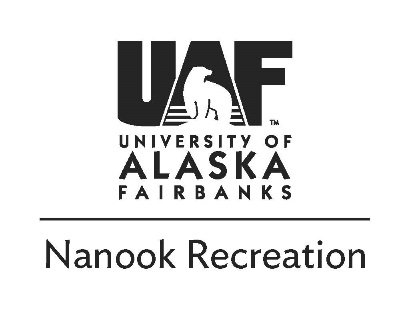 Rock Climbing | 9.1.2019UAF Students $40 Staff/Faculty $50              September 1st:   9:00am			- Meet at the OA office in the SRC. Gear up, and depart.10:30am		- Arrive at trailhead and hike to Grapefruit Rocks11:00am-4:00pm	- Climb	4:00pm			- Drive back to campus5:00pm			- Arrive back at UAFTrip description:Climbing at Grapefruit Rocks in the White Mountains to the north of town is an awesome way to enjoy fall. Beginners are encouraged to try some top-rope climbing with us. Veteran climbers will have the opportunity to learn the local crag. All equipment provided, no experience required, but show up willing to work hard on hike up the rocks.Things to bring:DaypackWarm (non-cotton) clothes- dress in layers so you can adjust your temperature throughout the day. Boots or trail shoes for hiking with sturdy soles, no sandalsClimbing shoes, harness, and helmet (We will provide for those who need them.)Light puffy coat for between climbsShell jacket, warm hat and glovesLunch and snacks for a long day outTwo liters of water (2 Nalgenes/water bottles)Bold Items can be provided by OA as a part of the tripRefund PolicyPayment in full is required to sign up for a trip.  A 100% refund is available if you notify the Outdoor Adventures Office of the cancellation more than two weeks (14 days) before the first day of the trip.  Cancellation two weeks to 3 days (13 to 3 days) before the trip entitles the participant to a 50% refund. No refund is provided if the participant does not show up or cancels 2 days or less prior to the trip.Safety and Risk Management:Due to the nature of outdoor travel there are certain inherent risks in all of Outdoor Adventure’s trips.  Acceptable risks include but are not limited to: hiking over rough uneven terrain with a heavy backpack on, hiking up and down steep inclines with muddy and loose footing and rock fall while climbing. Climbers will be roped in and wear helmets during all climbing which may be as high as 60 feet.  Conditions may include freezing temperatures, thunderstorms, rain, sleet and high winds.  Driving risks may include slick roads, poor visibility and wildlife.  Alaska is a wild place - you need to take ultimate responsibility for your own safety as only you can. For your protection we require you to carry health insurance.  You can purchase insurance for $2.60/day from the University (ask for details). All info is subject to change due to safety, weather, current conditions, etc.!     If you have any questions please contact us or visit our office in the SRCuaf-oa-staff@alaska.edu907.474.6027www.uaf.edu/recreation/outdoor-adventures